Муниципальное  казённое обшеобразовательное учреждение 	« Матышевская средняя общеобразовательная школа» Руднянского муниципального района Волгоградской области.УТВЕРЖДЕНА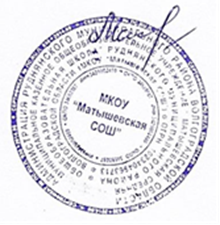 Директор——————  			Масленникова.Н.С.Протокол №1 от 31.08.2023г.«Чудо-глина»	Программа дополнительного образования   детей 7-10 лет.	Срок реализации 1  год	Составитель: Ефимкова Г.Г.	Учитель начальных классов.С. Матышево 2023-2024 год.I. ПОЯСНИТЕЛЬНАЯ ЗАПИСКАВопрос развития творческих способностей дошкольников в теории и практике обучения был и всегда будет актуальным. Сегодня очень важно формировать готовность человека, действовать инициативно и творчески при любых обстоятельствах – этот социальный запрос соответствует потребностям ребёнка быть самостоятельным, знать и уметь использовать свои возможности. В старшем дошкольном возрасте, дети отличаются огромным стремлением к творчеству, познанию, активной деятельности. Лепка из глины – один из наиболее эмоциональных видов деятельности ребенка. Работа с глиной в разных техниках расширяет круг возможностей детей, развивает пространственное воображение, конструкторские способности. Различные техники лепки богаты и разнообразны, но при этом доступны. Занятия лепкой комплексно воздействуют на развитие ребёнка.Развитие детского творчества является актуальной проблемой. Творчество – это деятельность человека, преобразующая природный и социальный мир в соответствии с целями и потребностями человека. Творческое созидание – это проявление продуктивной активности человеческого сознания. Творчество детей – это особый вид искусства. Практически все дети любят лепить и используют для этого все подходящие материалы - от песка до теста. Занятие лепкой не только увлекательное, но и полезное. Польза для родителей и воспитателей очевидна: ребенок в течение длительного времени занят делом, приобретает креативный опыт. Польза для детей гораздо существенней. Чем полезна лепка из глины? 1. Для умственного развития: - Работа с глиной развивает у детей мелкую моторику рук. Научно доказано, что развитие мелкой моторики рук влияет на развитие речи малыша. Функции руки и речи развиваются параллельно. Кроме того, развитие мелкой моторики рук влияет на развитие координации движений и развитие логического мышления ребенка. - Развивается концентрация внимания, терпение и усидчивость. - Лепка из стандартных кусочков глины новых форм развивает абстрактное мышление и творческие способности. - При работе с глиной двумя руками (катает колбаску или шарик), у ребенка работают оба полушария мозга, укрепляются межполушарные связи, что способствует развитию внимания и саморегуляции. Он учится координировать движения обеих рук, соответственно приобретает сенсорный опыт. При лепке задействованы все пальцы и внутренняя поверхность ладоней. Лепка из глины дает тот же эффект, что и массаж рук.        – Лепка по образцу развивает память, логическое мышление, терпение, умение собраться, сосредоточиться и довести начатое до конца и оценить свой результат, сравнив его с оригиналом. - Лепка по замыслу развивает воображение, творческие способности и образное мышление. 2. Для здоровья и эмоционального состояния: - Занятия лепкой благотворно влияют на нервную систему, психическое и эмоциональное состояние малыша. - Спокойное занятие лепкой способствует нормализации сна и понижению чрезмерной активности, уменьшают раздражительность и возбудимость. - Лепка позволяет «выявить» страхи детей и преодолеть их через физическое взаимодействие – сломать, смять фигурку, изменить ее форму. - Психологи активно используют лепку, как одно из направлений арт-терапии, которая обращается к внутренним скрытым самоисцеляющим ресурсам ребенка. - Опыт создания шедевров из обычной глины убеждает ребенка в его значимости и нужности, учит смотреть на вещи под другим углом и находить оригинальные решения даже в самых безвыходных ситуациях. 3. Для развития личности:- Лепка –  простой и эффективный способ выявить скрытые задатки и развить естественные способности малыша. - Лепка знакомит детей с понятием формы и цвета. Дает опыт тактильного восприятия на уровне «мягкий – твердый», «теплый-холодный», «мокрый-сухой». Обучение лепке дает возможность почувствовать радость творческого труда. Дети не только будут учиться лепить, но и познакомятся с традициями русской народной игрушки. Глина – хороший материал для лепки. Это приятный, податливый, пластичный и экологически чистый материал. Из него можно вылепить все, что угодно, а после сушки и раскрашивания оставить в виде сувенира на долгие годы. Полученный результат можно увидеть, потрогать. Его интересно показать другим и получить одобрение. Благодаря этому ребенок чувствует себя создателем и испытывает удовлетворение и гордость за свои достижения. Цель программы: развитие творческой активности детей в процессе лепки из глины. Задачи программы: Познавательная – познакомить с трудом людей во время лепки из глины, научить лепить из нее, подвести к пониманию ценности народного искусства; Развивающая: развивать мелкую моторику рук, расширить представления детей о природном окружении, об объекте неживой природы - глине, о русском народном творчестве. Воспитывающая: способствовать развитию творческих способностей детей, воспитанию художественно-эстетического вкуса через занятия лепкой из глины.      Принципы:      Учитывать интересы, возможности ребенка при организации занятий. Организовать коллективную, групповую, индивидуальную формы работы с детьми. Создавать комфортный психологически климат, стимулировать успех детей. Не мешать ребенку творить. Организация учебного процесса: Образовательная деятельность проводится 1 раз в неделю, длительность которой 45 – 60 минут. Структура нод 1 занятие. Создание игровой ситуации (сказочный персонаж, загадки, игры). Беседы и рассматривание образцов. Объяснение, показ приемов лепки (росписи). Самостоятельная деятельность детей. Физминутка. Рассматривание готовых работ. 2 занятие. Грунтовка готовых работ после сушки. Физминутка. Роспись готовых работ акриловыми (гуашевыми) красками. Рассматривание готовых работ. Анализ. Сравнение с образцом. II.УСЛОВИЯ РЕАЛИЗАЦИИ ПРОГРАММЫ 1.Материально – техническая база ( глина, краски, кисти, основной ивспомогательный инструмент).2.Дидактическое обеспечение (наглядные пособия, схемы, фотоматериалы,работы детей и педагога).3.Методическое обеспечение (методическая и техническая литература,специальная литература по прикладному искусству)4.Техника безопасности.Материалы и инструментыРабочие материалы: глина; пластиковые или деревянные дощечки; стеки пластмассовые; скалки; салфетки влажные; фартуки; краски (гуашь, акрил); кисти; палитры;Формы и методы обучения индивидуально-дифференцированный; групповой; практический; наглядный.Формы работы с детьми: игра-конкурс; разговор; рассматривание готовых образцов; лепка под руководством педагога; самостоятельная деятельность.Форма подведения итогов: выставка детских работ; фотоальбом детских поделок.На занятиях по лепке с детьми используются следующие способы лепки.1. Конструктивный способ – лепка предмета из отдельных частей.2. Пластический способ – детали предмета вытягиваются из целого куска.3. Комбинированный способ – сочетание в одном изделии разных способовлепки.4. Рельефная лепка – объемное изображение, выступающее над плоскостью,образующей его фон.5. Лепка из «жгута» – соединение валиков между собой поспирали.6 Лепка из «пласта» – использование раскатанного длядальнейшего моделирования изделия.Перечислим приемы лепки, которые могут применять дети  6–7 лет:• скатывание шариков (с использования этого приема начинается любаяработа): кусок пластилина помещают между ладоней и совершают круговыедвижения ладонями;• раскатывание столбиков движениями ладоней вперед-назад на дощечке;• сплющивание или расплющивание между пальцами или ладонями шарикови столбиков;• прищипывание или вытягивание: защипнуть пластилин между двух илитрех пальцев и слегка потянуть;• вытягивание отдельных частей из целого куска: большим и указательнымпальцами постепенно нажимать на глину со всех сторон (можнораскатать столбик только с одной стороны и получить зауженнуюконусообразную форму);• скручивание двух одинаковых столбиков в «косу» (для лепки деталейДымковской игрушки).• вдавливание большим пальцем углубления на поверхности формы;• соединение деталей в единое целое и сглаживание мест соединения;• приплющивание нижней часть формы, постучав ею о дощечку, чтобысделать поделку устойчивой.Ш. РЕЗУЛЬТАТИВНОСТЬК концу учебного года учащиеся должны знать :-название и назначение материалов, инструментов и приспособлений,предусмотренных программой;-правила организации рабочего места;-правила и приёмы обработки глины;-правила общения.Должны уметь:-узнавать по внешнему виду изделия традиционных народных промыслов,изучаемых по программе;-различать инструменты и приспособления, предусмотренные программой;-пользоваться инструментами и приспособлениями, использовать их строгопо назначению и бережно относится к ним;-соблюдать правила безопасности труда и личной гигиены;-правильно организовывать рабочее место и поддерживать порядок во времяработы;-правильно выполнять изученные технологические операции;-самостоятельно изготавливать по образцу изделие. IV. ТЕМАТИЧЕСКИЙ ПЛАН И СОДЕРЖАНИЕ ПРОГРАММЫ. Список класса:Кудусова ЛейсанЧабанова ЮлияЗанозина ПолинаЗаботин МаксимСивов АндрейЕфимков андрейЕфимкова Варвара Иваничкина ЕвгенияМаслова ПолинаКучеренко ДианаРогова АнастасияБорискова МиленаЗаботина МарияСафронова АннаТитаренко Денис	Расписание занятий: вторник 12.10-12-50.месяцтемасодержаниечасысентябрь«Фруктоваяфантазия»Знакомство с глиной, инструментами иприспособлениями для лепки, техникой безопасности. Лепка базовой формы«шар». Лепка фруктов. Раскрашивание.2«Улитки»Знакомство с техникой лепки из «жгута».Узнают, кто такие улитки, какую роль онииграют в аквариуме, научатся лепить улитокиз глины или пластилина. Раскрашивание.2БерёзкаЗнакомство с понятием «рельеф». Лепкарельефа на плоскости. Знакомство с понятием композиции. Просмотр иллюстраций по теме: «Осенний пейзаж». Раскрашивание.2октябрь«Быстроногаялошадка»Научить детей создавать формувытягиванием деталей из общей массы. Раскрашивание.2Портрет мамыРельефное изображение портрета. Раскрашивание.2ноябрь«Морские мотивы»Лепка кита, дельфина комбинированнымспособом. Просмотр иллюстраций с морскими обитателями. Раскрашивание.2«Золотые рыбки»коллективнаяработаПросмотр иллюстраций с морскимирыбками. Рельефная лепка.2декабрь«Дед Морозспешит напраздник»Учить изображать фигурку Деда Мороза попредставлению, передавать движение,отмечая это определённым положением рук,ног.2«Снеговик, снеговик, Он не мал и невелик»Формирование форм шара большого ималого, соединение их при помощи стеков.2январь«Домашниепитомцы»Лепка котенка конструктивным способом.Соединение деталей стеками. Просмотриллюстраций с изображением кошек.2Рельефная лепка« Птички накормушке»Уточнить  представление детей о жизни птицв зимнее время года. Побуждать лепитьптицу по частям. Передавая особенностипород.2февраль«ЖителиАнтактиды»Продолжать изображать фигуру путёмвытягивания из цельного куска. Передаватьхарактерную форму туловища-сплюснутыйовал. Закреплять умение соблюдатьпропорциональное соотношение частей,равномерно и красиво установить фигуркуна подставке.2март«Барыня-сударыня»Лепка по мотивам Дымковской игрушки«Барыня». Узнают особенности лепкинародной игрушки.2«Цветы длямамы»Познакомятся с названиями цветов. Лепкакорзинки с цветами, используя технику лепки из «жгута».2апрельФилимоновскийпетушокЗнакомить с декоративно – прикладнымискусством. Уточнить особенностифилимоновской игрушки. Закреплятьзнакомые приемы лепки. Чтение стихов изагадок.2«Динозавры»Просмотр иллюстраций. Знакомство свидами динозавров. Лепка динозавраконструктивным способом по предложеннойсхеме.2«Змей Горыныч»Учить создавать сказочный образ ЗмеяГорыныча. Одно туловище и много голов.Лепка сказочного героя конструктивнымспособом с использованием приёмаприщипывания для передачи особенностейповерхности.2май«Моя любимаясказка»Самостоятельный выбор сказки. Созданиекомпозиции на подставке передаваязнакомый сюжет из сказки. Самостоятельновыбрать способ лепки ,отбирать способыизображения и выразительные средства,передача характерные особенностисказочных героев.2Всего часов за год:36